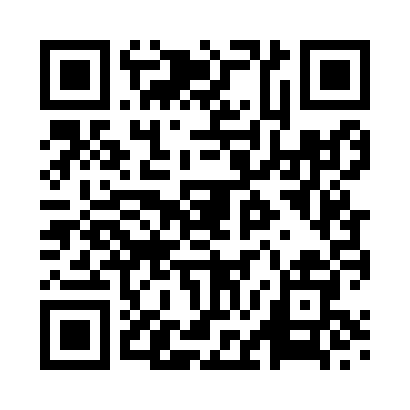 Prayer times for Bredhurst, Kent, UKSat 1 Jun 2024 - Sun 30 Jun 2024High Latitude Method: Angle Based RulePrayer Calculation Method: Islamic Society of North AmericaAsar Calculation Method: HanafiPrayer times provided by https://www.salahtimes.comDateDayFajrSunriseDhuhrAsrMaghribIsha1Sat2:514:4712:566:289:0511:002Sun2:514:4612:566:299:0611:013Mon2:514:4512:566:299:0711:024Tue2:514:4512:566:309:0811:025Wed2:504:4412:566:309:0911:036Thu2:504:4412:566:319:1011:037Fri2:504:4312:576:319:1111:048Sat2:504:4312:576:329:1111:049Sun2:504:4212:576:329:1211:0510Mon2:504:4212:576:339:1311:0511Tue2:504:4212:576:339:1411:0612Wed2:504:4112:586:349:1411:0613Thu2:504:4112:586:349:1511:0614Fri2:504:4112:586:359:1511:0715Sat2:504:4112:586:359:1611:0716Sun2:504:4112:596:359:1611:0717Mon2:504:4112:596:369:1711:0818Tue2:504:4112:596:369:1711:0819Wed2:504:4112:596:369:1711:0820Thu2:504:4112:596:369:1811:0821Fri2:514:411:006:379:1811:0922Sat2:514:421:006:379:1811:0923Sun2:514:421:006:379:1811:0924Mon2:514:421:006:379:1811:0925Tue2:524:431:006:379:1811:0926Wed2:524:431:016:379:1811:0927Thu2:524:441:016:379:1811:0928Fri2:534:441:016:379:1811:0929Sat2:534:451:016:379:1711:0930Sun2:534:461:016:379:1711:09